Das DativobjektSchaue dir zunächst folgendes youtube-Video an:https://youtu.be/9zyzhpOeNd4Bearbeite anschließend Arbeitsblatt 1.Das AkkusativobjektSchaue dir zunächst folgendes youtube-Video an:https://youtu.be/IrJ-E4nE8MsBearbeite anschließend Arbeitsblatt 2.Bearbeite das im Anhang beigefügte Suchsel (AB1a).Bearbeite AB2a.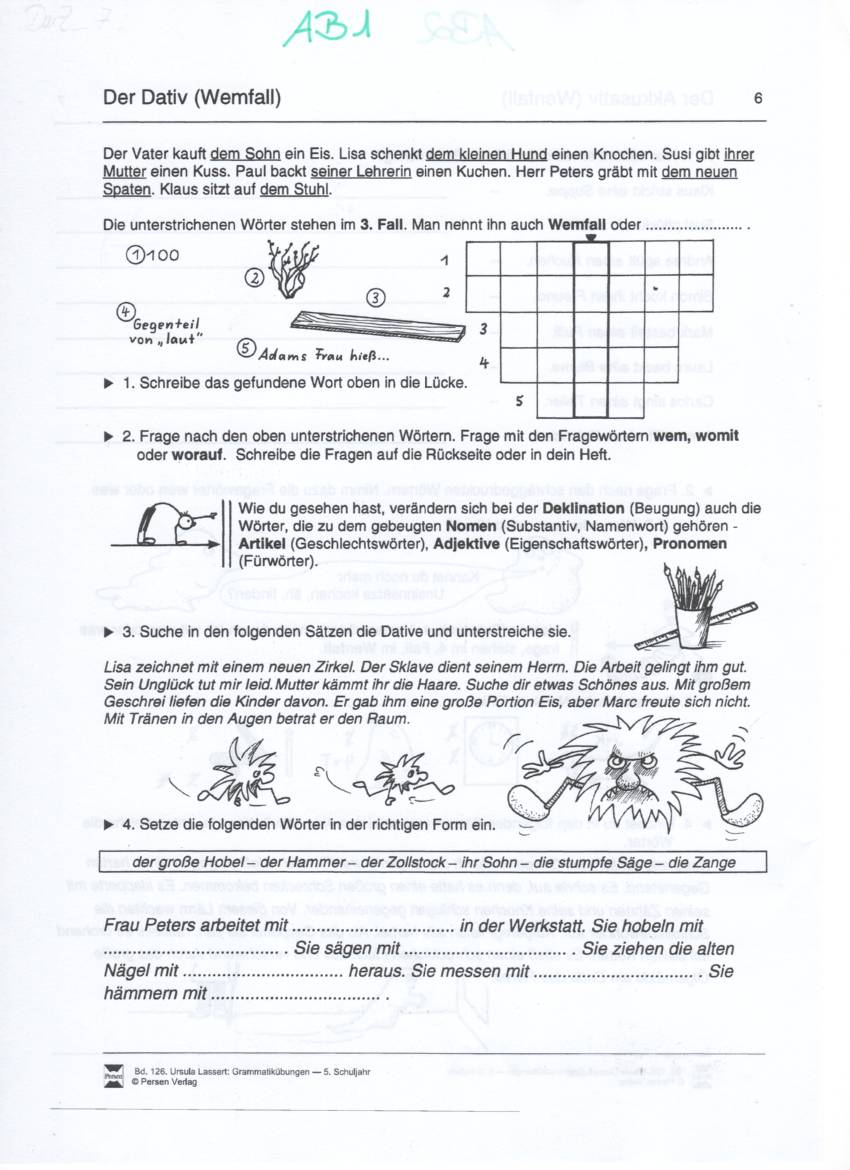 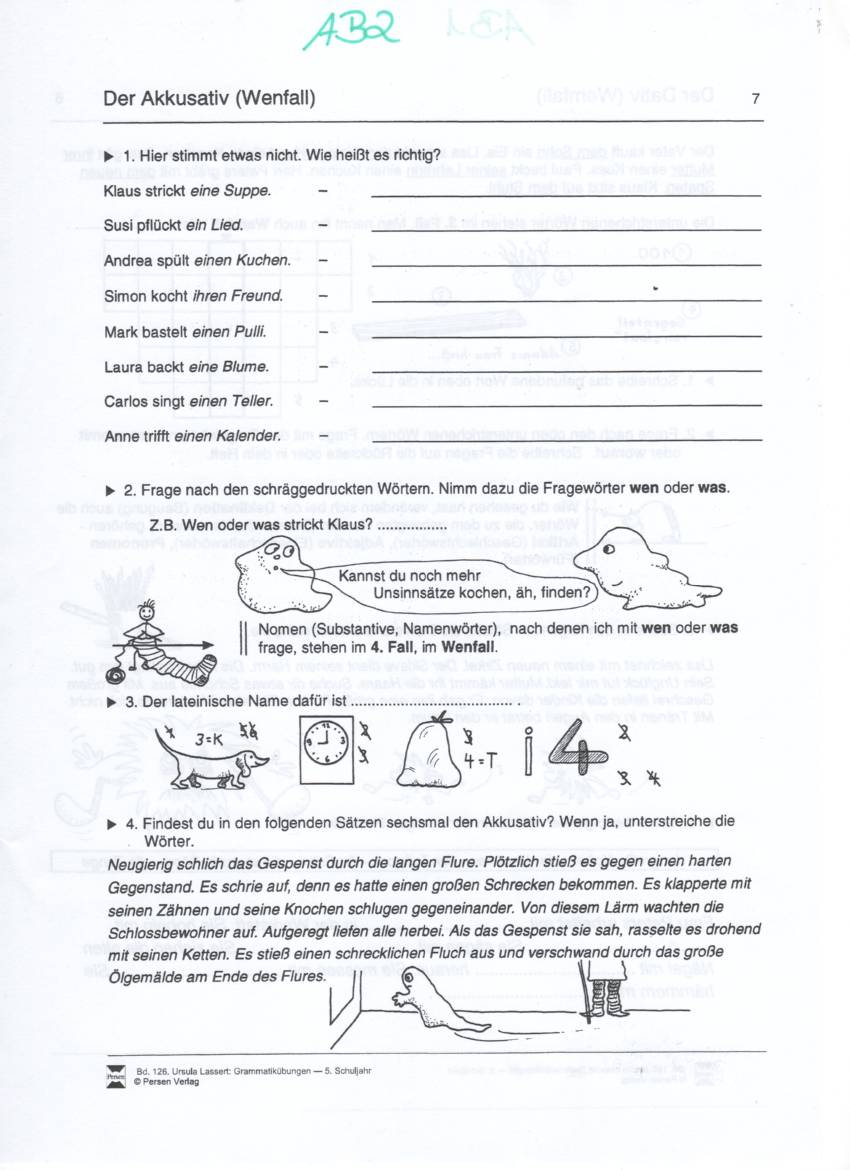 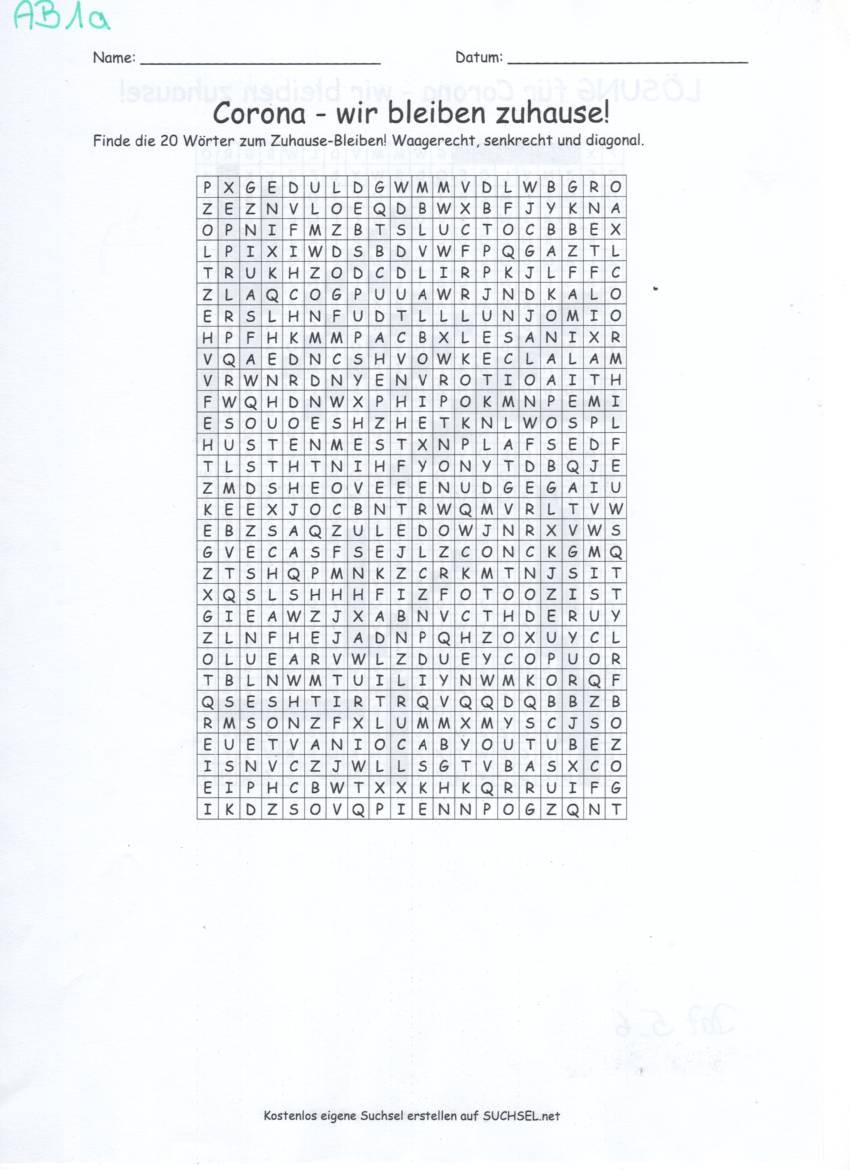 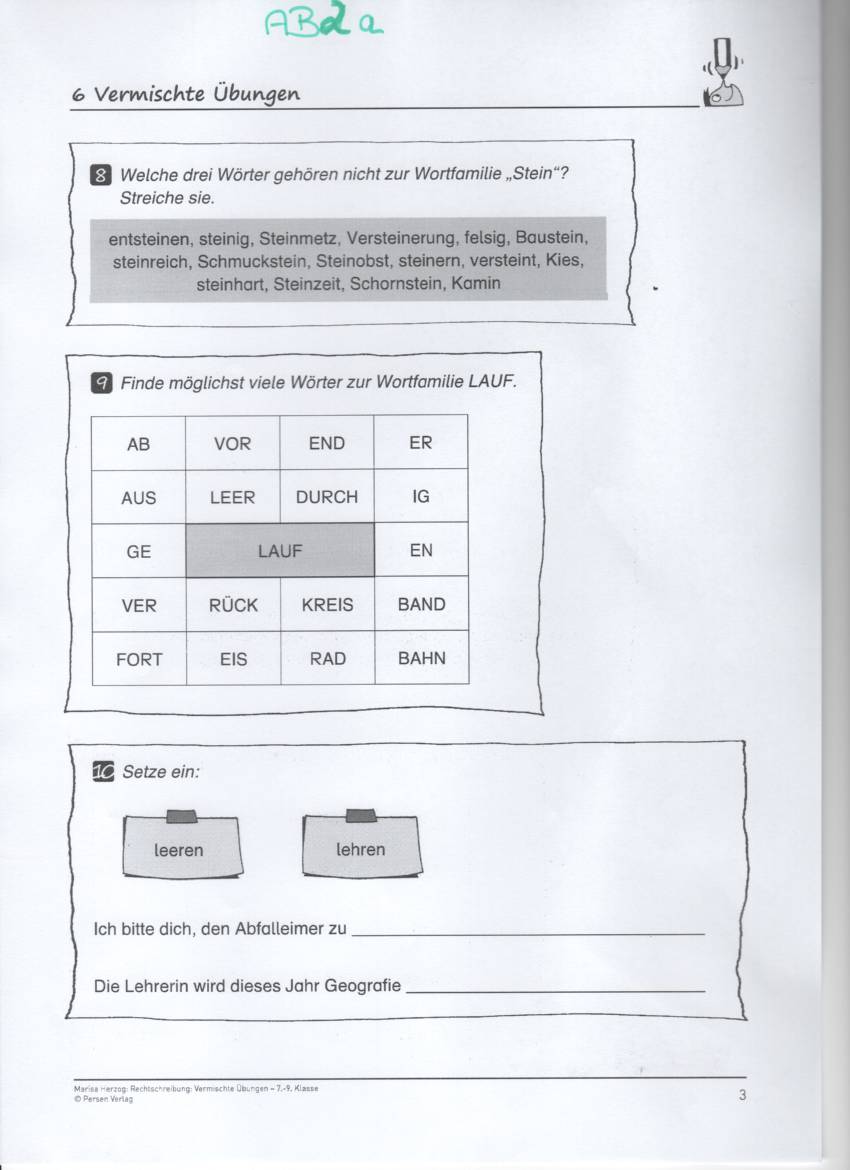 